Об утверждении Порядка определения начальной цены предмета аукциона по продаже земельного участка или на право заключения договора аренды земельного участка, находящегося в муниципальной собственности Усть-Абаканского района Республики Хакасия,и земельного участка, расположенного на территории Усть-Абаканского района Республики Хакасия, государственная собственность на который не разграниченаВ соответствии со статьей 19, подпунктом 3 пункта 2 статьи 39.4, пунктами 12 и 14 статьи 39.11 Земельного кодекса Российской Федерации, пунктом 2 статьи 3.3 Федерального закона от 25.10.2001 № 137-ФЗ «О введении в действие Земельного кодекса Российской Федерации», руководствуясь Уставом муниципального образования Усть-Абаканский район, администрация Усть-Абаканского района ПОСТАНОВЛЯЕТ:1. Утвердить прилагаемый Порядок определения начальной цены предмета аукциона по продаже земельного участка или на право заключения договора аренды земельного участка, находящегося в муниципальной собственности Усть-Абаканского района Республики Хакасия,иземельного участка, расположенного на территории Усть-Абаканского района Республики Хакасия, государственная собственность на который не разграничена.2. Главному редактору МАУ «Редакция газеты «Усть-Абаканские известия» (И.Ю. Церковная) опубликовать настоящее постановление в газете «Усть-Абаканские известия».3. Управляющему делами администрации Усть-Абаканского района (В.В. Губин) разместить настоящее постановление на официальном сайте администрации Усть-Абаканского района в сети «Интернет».4. Постановление вступает в силу после его опубликования.5. Контроль за исполнением данного постановления возложить на Первого заместителя Главы администрации Усть-Абаканского района Г.А. Петрова.Глава	 Усть-Абаканского района						 Е.В. Егорова ПриложениеУтвержденПостановлениемадминистрации Усть-Абаканского районаот 29.03.2018 г. № 396-пПОРЯДОК
определения начальной цены предмета аукциона по продаже земельного участка или на право заключения договора аренды земельного участка, находящегося в муниципальной собственности Усть-Абаканского района Республики Хакасия, и земельного участка, расположенного на территории Усть-Абаканского района Республики Хакасия, государственная собственность на который не разграничена
1. Настоящий Порядок определения начальной цены предмета аукциона по продаже земельного участка или на право заключения договора аренды земельного участка, находящегося в муниципальной собственности Усть-Абаканского района Республики Хакасия,и земельного участка, расположенного на территории Усть-Абаканского района Республики Хакасия, государственная собственность на который не разграничена (далее – Порядок) устанавливает процедуру определения начальной цены предмета аукциона по продаже земельного участка или на право заключения договора аренды земельного участка, находящегося в муниципальной собственности Усть-Абаканского района Республики Хакасия,и земельного участка, расположенного на территории Усть-Абаканского района Республики Хакасия, государственная собственность на который не разграничена (далее – земельного участка), а также определения размера задатка для участия в аукционе.1.1. Начальная цена предмета аукциона по продаже земельного участка определяется организатором аукциона:а) в размере кадастровой стоимости такого земельного участка, если результаты государственной кадастровой оценки утверждены не ранее, чем запять лет до даты принятия решения о проведении аукциона, в случае если кадастровая стоимость такого участка не превышает один миллион рублей, илиб) в размере рыночной стоимости земельного участка, определенной в соответствии с Федеральным законом от 29.07.1998 № 135-ФЗ «Об оценочной деятельности в Российской Федерации» (далее – Федеральный закон «Об оценочной деятельности в Российской Федерации»), в случае, если кадастровая стоимость такого участка равна либо превышает один миллион рублей.По результатам аукциона по продаже земельного участка определяется цена такого земельного участка.1.2. Начальная цена предмета аукциона на право заключения договора аренды земельных участков определяется в размере ежегодной арендной платы, определенной по результатам рыночной оценки в соответствии с Федеральным законом «Об оценочной деятельности в Российской Федерации», за исключением случаев, предусмотренных пунктами 1.3 и 1.4 Порядка.По результатам аукциона на право заключения договора аренды земельного участка определяется ежегодный размер арендной платы.1.3. Начальная цена предмета аукциона на право заключения договора аренды земельных участков определяется организатором аукциона:а) в размере 5% кадастровой стоимости такого земельного участка, если результаты государственной кадастровой оценки утверждены не ранее, чем за пять лет до даты принятия решения о проведении аукциона, в случае предоставления земельного участка для индивидуального жилищного строительства, ведения личного подсобного хозяйства в границах населенного пункта;б) в размере 1,5% кадастровой стоимости такого земельного участка, если результаты государственной кадастровой оценки утверждены не ранее, чем за пять лет до даты принятия решения о проведении аукциона, в случае предоставления земельного участка для садоводства, дачного хозяйства или для осуществления крестьянским (фермерским) хозяйством его деятельности.1.4. В случае проведения аукциона на право заключения договора аренды земельного участка для комплексного освоения территории или ведения дачного хозяйства (за исключением случая проведения аукциона в соответствии с пунктом 7 статьи 39.18 Земельного кодекса Российской Федерации) начальной ценой предмета аукциона на право заключения договора аренды такого земельного участка является размер первого арендного платежа, определенный по результатам рыночной оценки в соответствии с Федеральным законом «Об оценочной деятельности в Российской Федерации».По результатам аукциона на право заключения договора аренды земельного участка для комплексного освоения территории или ведения дачного хозяйства (за исключением случая проведения аукциона в соответствии с пунктом 7 статьи 39.18 Земельного кодекса Российской Федерации) определяется размер первого арендного платежа.2. Размер задатка для участия в аукционе устанавливается:а) в размере ста процентов начальной цены предмета аукциона в случае, если она не превышает сто тысяч рублей;б) в размере пятидесяти процентов начальной цены предмета аукциона в случае, если она превышает сто тысяч рублей.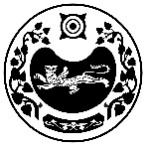 РОССИЯ ФЕДЕРАЦИЯЗЫХАКАС РЕСПУБЛИКАЗЫАFБАН ПИЛТIРIАЙМАFЫНЫH УСТАF-ПАСТААРОССИЙСКАЯ ФЕДЕРАЦИЯРЕСПУБЛИКА ХАКАСИЯАДМИНИСТРАЦИЯУСТЬ-АБАКАНСКОГО РАЙОНАРОССИЙСКАЯ ФЕДЕРАЦИЯРЕСПУБЛИКА ХАКАСИЯАДМИНИСТРАЦИЯУСТЬ-АБАКАНСКОГО РАЙОНАП О С Т А Н О В Л Е Н И Еот 29.03.2018г.	     № 396-пр.п. Усть-АбаканП О С Т А Н О В Л Е Н И Еот 29.03.2018г.	     № 396-пр.п. Усть-Абакан